Сюрпризные моменты на праздниках.Новогодний утренник – любимый детский праздник. Здесь много чудесного, необычного.Особую заинтересованность вызывают у детей неожиданное появление различных зрелищных моментов (сюрпризных),  что активизируют их.Сюрпризные моменты играют главную роль на праздниках.В этом году на Новогоднем утреннике в средней группе, я использовала «Большой барабан».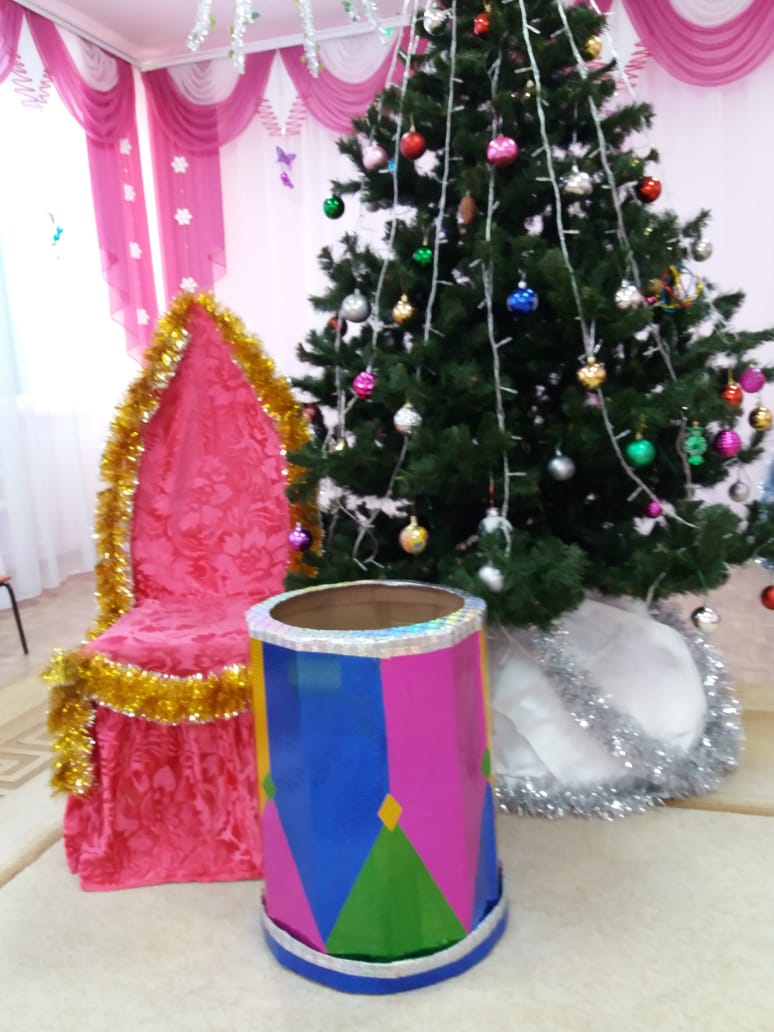 Отрывок из сценария.Дед Мороз: Ребята,  я тоже хочу поиграть, но это барабан для меня очень мал.Снеговик вывозит на санках большой барабан. Дед Мороз и Снеговик обегают вокруг елки, бьют в барабан, бумага (фольга) рвется, внутри лежат новогодние подарки.Дед Мороз: Перед самым Новым годом!С внучкой я вожу дары: Для лесного есть народа,Есть дары для детворы!Никого не забываем,Всем подарочный кулек!С Новым годом поздравляем, В праздник каждому желаем…Дед Мороз,  Снегурочка, Снеговик:Будь всегда здоров, дружок!	Раздают подарки.Материал: Картонные листы, клей «Титан», ножницы, самоклеющаяся бумага разных цветов. 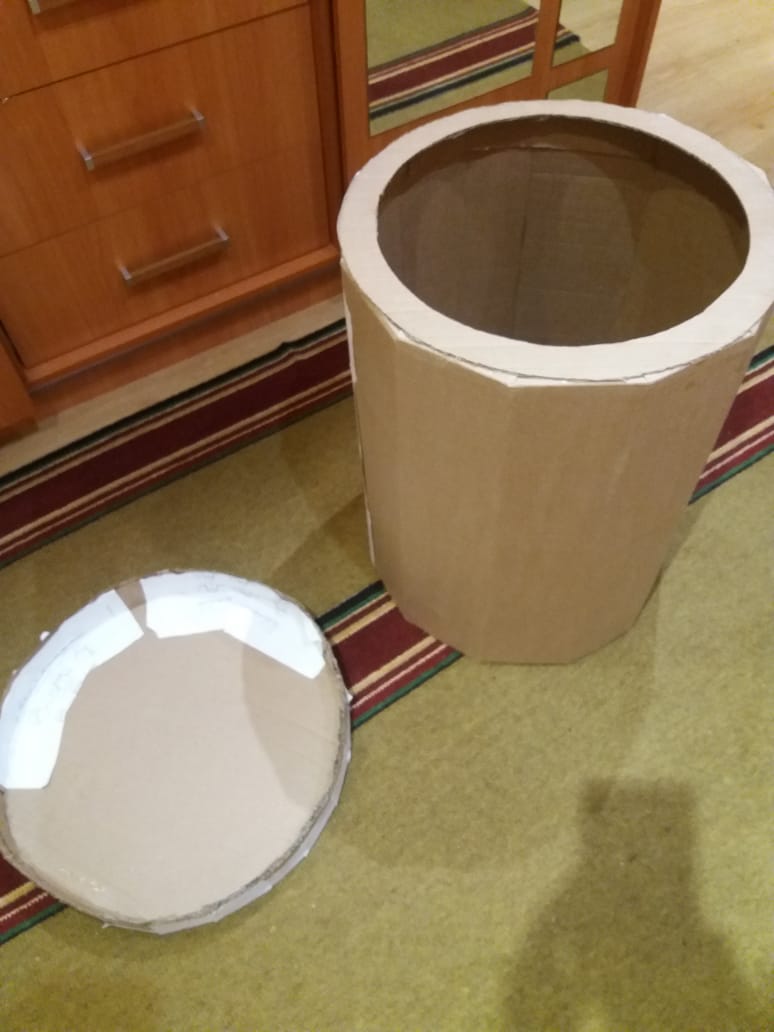 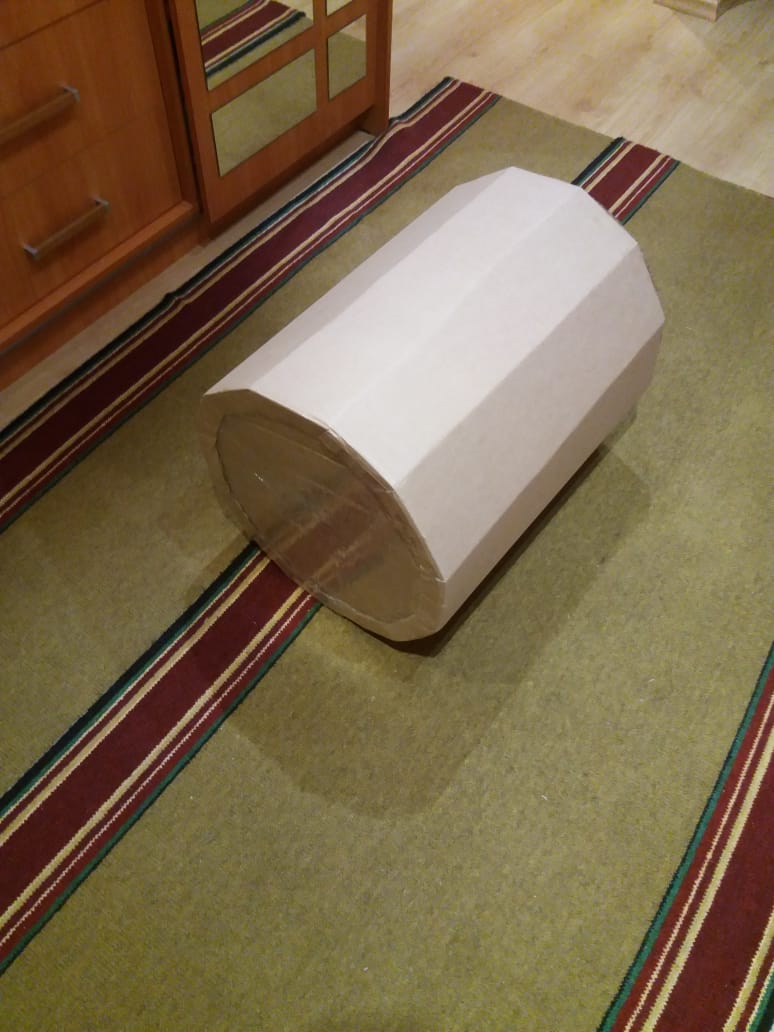 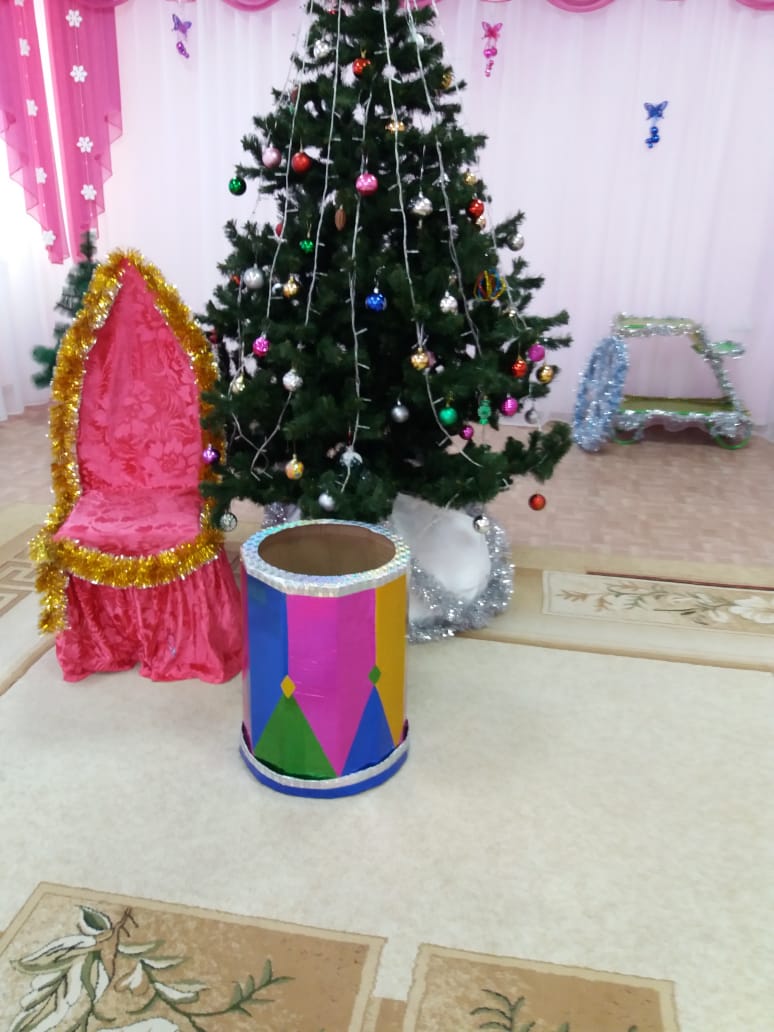 